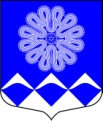 МУНИЦИПАЛЬНОЕ УЧРЕЖДЕНИЕ«СОВЕТ ДЕПУТАТОВМУНИЦИПАЛЬНОГО ОБРАЗОВАНИЯПЧЕВСКОЕ СЕЛЬСКОЕ ПОСЕЛЕНИЕ»КИРИШСКОГО МУНИЦИПАЛЬНОГО РАЙОНА ЛЕНИНГРАДСКОЙ ОБЛАСТИРЕШЕНИЕ02 апреля 2015 года                                                                 № 11/58д.ПчеваО внесении изменений в решение совета депутатов муниципального образования Пчевское сельское поселение Киришского муниципального района Ленинградской области от 17.04.2014 года №61/287 «Об утверждении Положения о бюджетном процессе в муниципальном образовании Пчевское сельское поселение Киришского муниципального района Ленинградской области»     В соответствии с Бюджетным Кодексом Российской Федерации совет депутатов муниципального образования Пчевское сельское поселение Киришского муниципального района Ленинградской области РЕШИЛ:Внести изменения в решение совета депутатов муниципального образования Пчевское сельское поселение Киришского муниципального района Ленинградской области от 17.04.2014 года № 61/287 «Об утверждении Положения о бюджетном процессе в муниципальном образовании Пчевское сельское поселение Киришского муниципального района Ленинградской области» согласно приложению к настоящему решению.Опубликовать настоящее решение в газете «Пчевский вестник».Настоящее решение вступает в силу с момента официального опубликования.Глава муниципального образования Пчевское  сельское поселение Киришского муниципального района Ленинградской области                                                                           Платонов Е.М.                                                    Разослано: в дело-2, Платонов Е.М., Левашов Д.Н., прокуратура, КСП, Комитет финансов Киришского муниципального районаПриложениеИзменения в решение совета депутатов муниципального образования Пчевское сельское поселение Киришского муниципального района Ленинградской области от 17.04.2014 года №61/287 «Об утверждении Положения о бюджетном процессе в муниципальном образовании Пчевское сельское поселение Киришского муниципального района Ленинградской области»Пункт 1 статьи 7 дополнить абзацами следующего содержания: «-осуществляет рассмотрение проектов муниципальных программ муниципального образования Пчевское сельское поселение Киришского муниципального района Ленинградской области и предложений о внесении изменений в муниципальные программы муниципального образования Пчевское сельское поселение Киришского муниципального района Ленинградской области в порядке, установленном решением совета депутатов муниципального образования Пчевское сельское поселение Киришского муниципального района Ленинградской области;-принимает решение о формировании бюджетного прогноза муниципального образования Пчевское сельское поселение Киришского муниципального района Ленинградской области на долгосрочный период».Пункт 2 статьи 7 дополнить абзацами следующего содержания: -«устанавливает порядок разработки и утверждения, период действия, а также требования к составу и содержанию бюджетного прогноза муниципального образования Пчевское сельское поселение Киришского муниципального района Ленинградской области на долгосрочный период с соблюдением требований Кодекса;-представляет проект бюджетного прогноза (проект изменений бюджетного прогноза) муниципального образования Пчевское сельское поселение Киришского муниципального района Ленинградской области на долгосрочный период (за исключением показателей финансового обеспечения муниципальных программ муниципального образования Пчевское сельское поселение Киришского муниципального района Ленинградской области) в  совет депутатов муниципального образования Пчевское сельское поселение Киришского муниципального района Ленинградской области одновременно с проектом решения о бюджете муниципального образования Пчевское сельское поселение Киришского муниципального района Ленинградской области;-утверждает бюджетный прогноз (изменения бюджетного прогноза) муниципального образования Пчевское сельское поселение Киришского муниципального района Ленинградской области на долгосрочный период в срок, не превышающий двух месяцев со дня официального опубликования решения о бюджете муниципального образования Пчевское сельское поселение Киришского муниципального района Ленинградской области;-устанавливает порядок разработки прогноза социально-экономического развития муниципального образования Пчевское сельское поселение Киришского муниципального района Ленинградской области на долгосрочный период в целях формирования бюджетного прогноза муниципального образования Пчевское сельское поселение Киришского муниципального района Ленинградской области на долгосрочный период».3. Подпункт 2.2 пункта 2 статьи 11 изложить в следующей редакции: «2.2 Составление проекта бюджета муниципального образования Пчевское сельское поселение Киришского муниципального района Ленинградской области основывается на:            -положениях послания Президента Российской Федерации Федеральному Собранию Российской Федерации, определяющих бюджетную политику (требования к бюджетной политике) в Российской Федерации;            -основных направлениях бюджетной политики и основных направлениях налоговой политики муниципального образования Пчевское сельское поселение Киришского муниципального района Ленинградской области;             -прогнозе социально-экономического развития муниципального образования Пчевское сельское поселение Киришского муниципального района Ленинградской области;           -бюджетном прогнозе (проекте бюджетного прогноза, проекте изменений бюджетного прогноза) на долгосрочный период муниципального образования Пчевское сельское поселение Киришского муниципального района Ленинградской области;            -муниципальных программах (проектах муниципальных программ, проектах изменений указанных программ) муниципального образования Пчевское сельское поселение Киришского муниципального района Ленинградской области».           4. пункт 3 статьи 11 дополнить подпунктом 3.9 следующего содержания: «3.9 В целях формирования бюджетного прогноза муниципального образования Пчевское сельское поселение Киришского муниципального района Ленинградской области на долгосрочный период разрабатывается прогноз социально-экономического развития муниципального образования Пчевское сельское поселение Киришского муниципального района Ленинградской области на долгосрочный период в порядке, установленном администрацией муниципального образования Пчевское сельское поселение Киришского муниципального района Ленинградской области.            Прогноз социально-экономического развития муниципального образования Пчевское  сельское поселение Киришского муниципального района Ленинградской области на долгосрочный период может разрабатываться Администрацией Киришского муниципального района в соответствии с соглашением между администрацией муниципального образования Пчевское сельское поселение Киришского муниципального района Ленинградской области и Администрацией Киришского муниципального района».